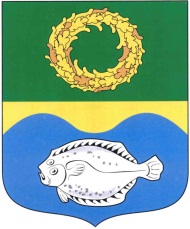 ОКРУЖНОЙ СОВЕТ ДЕПУТАТОВМУНИЦИПАЛЬНОГО ОБРАЗОВАНИЯ«ЗЕЛЕНОГРАДСКИЙ ГОРОДСКОЙ ОКРУГ»КАЛИНИНГРАДСКОЙ ОБЛАСТИ(второго созыва)РЕШЕНИЕ от 25 ноября 2020 года                                                                     № 32 г. Зеленоградск             Об установлении уровня оплаты населением коммунальной услуги по теплоснабжению, предоставляемой теплоснабжающей организацией         МКП «Теплосеть ЗГО»              В соответствии с Федеральным законом от 06.10.2003 года № 131-ФЗ «Об общих принципах организации местного самоуправления в Российской Федерации», Уставом Зеленоградского городского округа, окружной Совет депутатов Зеленоградского городского округа РЕШИЛ:     1.  Установить на период по 31 декабря 2020 года включительно уровень оплаты населением коммунальной услуги по теплоснабжению, предоставляемой теплоснабжающей организацией МКП «Теплосеть ЗГО», от экономически обоснованного тарифа на тепловую энергию, установленного Службой по государственному регулированию цен и тарифов Калининградской области:     1) для населения, потребителей коммунальной услуги по теплоснабжению, проживающего в жилых домах пос. Переславское и пос. Колосовка в размере 78,54%;     2) для населения, потребителей коммунальной услуги по теплоснабжению, проживающего в жилых домах пос. Рыбачий в размере 79,95%.     2. Признать утратившим силу решение окружного Совета депутатов Зеленоградского городского округа от 07 февраля 2020 года №372 «Об установлении уровня оплаты населением коммунальной услуги по теплоснабжению, предоставляемой теплоснабжающей организацией МУП «Коммунальщик».      3.    Опубликовать решение в газете «Волна» и разместить на официальном сайте органов местного самоуправления Зеленоградского городского округа.     4. Решение вступает в силу со дня официального опубликования и распространяется на правоотношения, возникшие с 01 октября 2020 года.Глава Зеленоградского городского округа               			          С.В. Кулаков